Rainbow Flag Award 
Application Form 
Apply electronically at: theproudtrust.org/rainbow-flag-award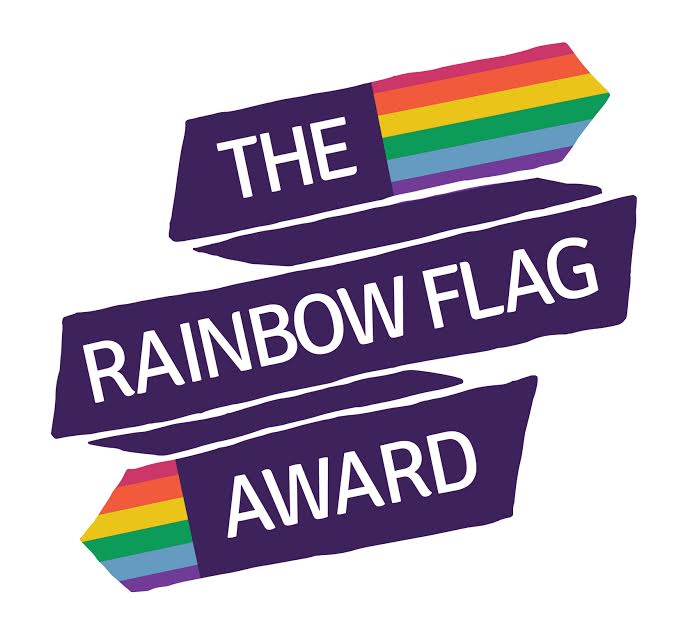 Schools will be selected based on:1. If they have done little or nothing by way of addressing homophobia, biphobia or transphobia (HBT) in the school.2. Whether the school can commit to the project and the ethos of challenging HBT bullying.The final stage is internal selection, where we will aim to have a portfolio of geographies/types of school/demographics of pupils.Name of School:We are a:	Primary school  					State fundedSecondary school				AcademySEND/Alternative school 			PrivateSchool Address:School website address:Which local authority do you fall under?Lead person for this project:                             Job Role:Email address:						Phone number:Taking part in this project requires you to agree to a pre and post evaluation process (with pupils and staff) with an independent evaluator provided by the Government Equalities Office:I agree Please return completed forms to:
Billijean Summerbell, Aycliffe Business Park, Unit 2, Sapphire House, Horndale Avenue, Newton Aycliffe, DL5 6DS  